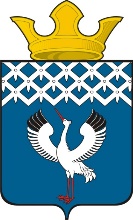 Российская Федерация      Свердловская   областьГлава Байкаловского сельского поселенияБайкаловского муниципального районаСвердловской областиПОСТАНОВЛЕНИЕот 19.08.2022 г.  №237-пс. БайкаловоО внесении изменений в Порядок применения бюджетной классификации Российской Федерации в части, относящейся к бюджету Байкаловского сельского поселения, в 2022 году и плановом периоде 2023 и 2024 годов, утвержденный постановлением главы Байкаловского сельского поселения от 15.04.2022 № 108-пВ соответствии со статьей 9 и положениями главы 4 Бюджетного кодекса Российской Федерации, Приказами Министерства финансов Российской Федерации от 06.06.2019 № 85н «О порядке формирования и применения кодов бюджетной классификации Российской Федерации, их структуре и принципах назначения» (в ред. от 19.11.2021) и от 08.06.2021 № 75н «Об утверждении кодов (перечней кодов) бюджетной классификации Российской Федерации на 2022 год (на 2022 год и плановый период 2023 и 2024 годов)» (в ред. от 17.11.2021), приказом Министерства финансов Свердловской области от 22.11.2021 №586 «Об утверждении порядка применения бюджетной классификации Российской Федерации в части, относящейся к областному бюджету и бюджету территориального фонда обязательного медицинского страхования Свердловской области» (в ред. от 09.03.2022) в целях определения порядка применения бюджетной классификации Российской Федерации в части, относящейся к бюджету Байкаловского сельского поселения, ПОСТАНОВЛЯЮ:В Порядок применения бюджетной классификации Российской Федерации в части, относящейся к бюджету Байкаловского сельского поселения, в 2022 году и плановом периоде 2023 и 2024 годов, утвержденный Постановлением главы Байкаловского сельского поселения от 15.04.2022 № 108-п, внести следующие изменения: пункт 10 главы 3 дополнить подпунктом 12 следующего содержания:12) 5000040600 «Обеспечение фондов оплаты труда работников органов местного самоуправления и работников муниципальных учреждений, за исключением работников, заработная плата которых определяется в соответствии с указами Президента Российской Федерации, в том числе с учетом повышения минимального размера оплаты труда».По данной целевой статье отражаются расходы на реализацию одноименного мероприятия за счет иных межбюджетных трансфертов из областного бюджета в соответствии с Постановлением Правительства Российской Федерации от 21.07.2022 № 487-ПП «О распределении иных межбюджетных трансфертов из областного бюджета бюджетам муниципальных образований, расположенных на территории Свердловской области, на обеспечение фондов оплаты труда работников органов местного самоуправления и работников муниципальных учреждений, за исключением работников, заработная плата, которых определяется в соответствии с указами Президента Российской Федерации, в том числе с учетом повышения минимального размера оплаты труда в 2022 году».2. Настоящее Постановление применяется к правоотношениям по составлению и исполнению бюджета Байкаловского сельского поселения, начиная с бюджета на 2022 год и плановый период 2023 и 2024 годов.3. Настоящее Постановление разместить на официальном сайте Байкаловского сельского поселения www.bsposelenie.ru.4. Контроль исполнения настоящего Постановления возложить на специалиста 1 категории Клепикову А.П.Глава Байкаловского сельского поселенияБайкаловского муниципального районаСвердловской области			                                                    Д.В. Лыжин  